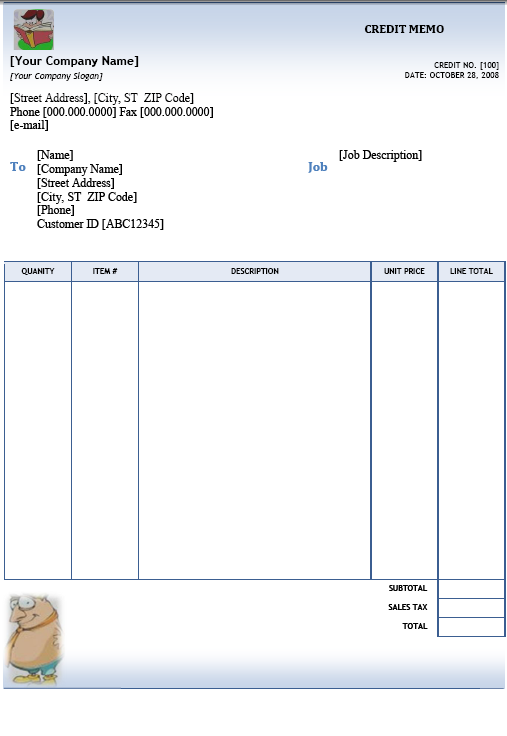 BAB 11